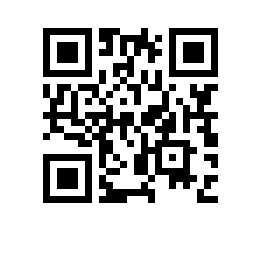 О нормативах на материальное обеспечение детей-сирот и детей, оставшихся без попечения родителей, лиц из числа детей-сирот и детей, оставшихся без попечения родителей, лиц, потерявших в период обучения обоих родителей или единственного родителя, обучающихся в Национальном исследовательском университете «Высшая школа экономики» по очной форме обучения по основным профессиональным образовательным программам за счет средств федерального бюджета, на 2022год      В соответствии с Федеральным законом от 06.12.2021 № 390-ФЗ «О федеральном бюджете на 2022 год и на плановый период 2023 и 2024 годов», Федеральным законом от 21.12.1996 №  159-ФЗ (ред. от 17.02.2021) «О дополнительных гарантиях по социальной поддержке детей-сирот и детей, оставшихся без попечения родителей», постановлением Правительства Российской Федерации от 18.09.2017 № 1117 (ред. от 23.03.2019), приказом Управления делами Президента Российской Федерации от 18.09.2012 № 505 (ред. от 19.08.2016) «Об осуществлении федеральными государственными образовательными учреждениями полномочий Управления делами Президента Российской Федерации по исполнению публичных обязательств» ПРИКАЗЫВАЮ:           1. Утвердить на 2022 год нормативы на материальное обеспечение обучающихся в Национальном исследовательском университете «Высшая школа экономики» по очной форме обучения по основным профессиональным образовательным программам за счет средств федерального бюджета детей-сирот и детей, оставшихся без попечения родителей, лиц из числа детей-сирот и детей, оставшихся без попечения родителей, лиц, потерявших в период обучения обоих родителей или единственного родителя, в соответствии с приложением.           2. Планово-финансовому управлению и планово-финансовым отделам филиалов подготовить приказы на выплату денежной компенсации детям-сиротам и детям, оставшимся без попечения родителей, лицам из числа детей-сирот и детей, оставшимся без попечения родителей, а также лицам, потерявшим в период обучения обоих родителей или единственного родителя, обучающихся в Национальном исследовательском университете «Высшая школа экономики» по очной форме обучения по основным профессиональным образовательным программам за счет средств федерального бюджета.Ректор									                     Н.Ю. Анисимов 